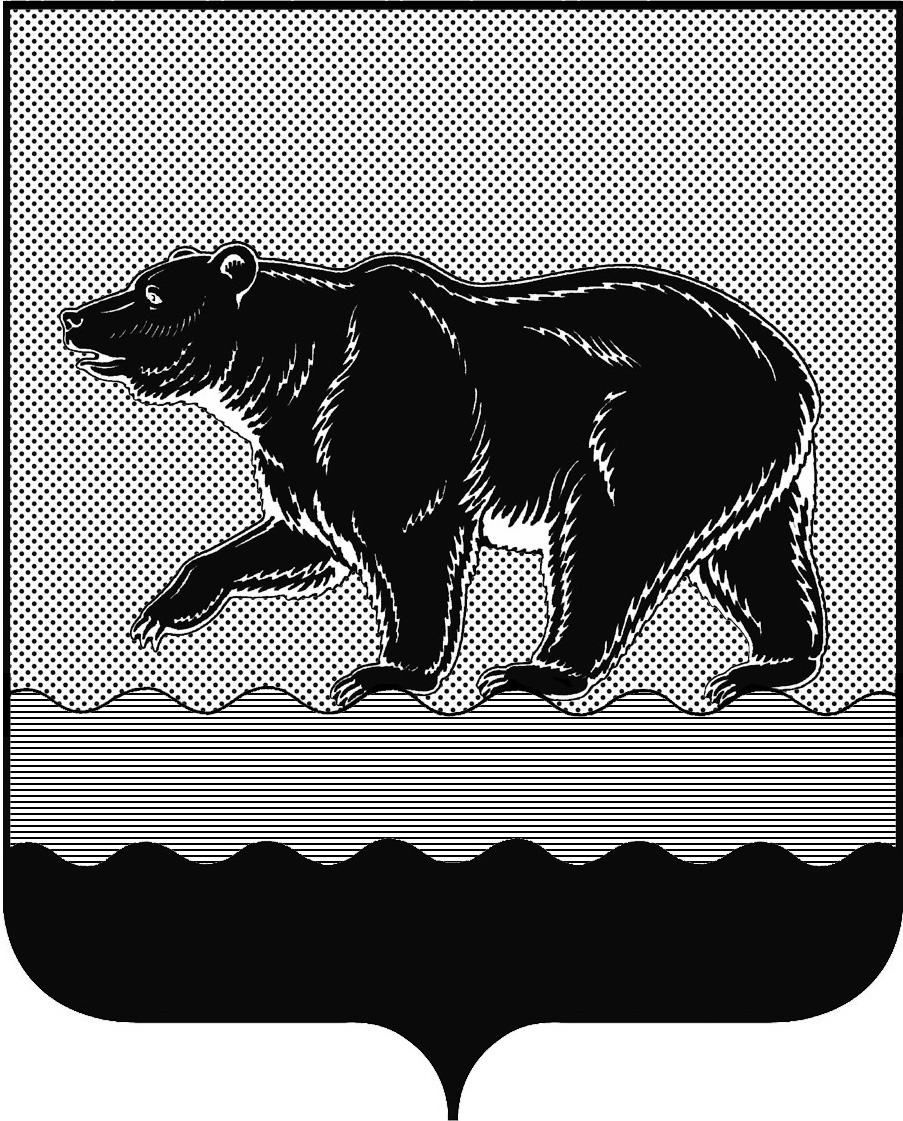 СЧЁТНАЯ ПАЛАТАГОРОДА НЕФТЕЮГАНСКА16 микрорайон, 23 дом, помещение 97, г. Нефтеюганск, 
Ханты-Мансийский автономный округ - Югра (Тюменская область), 628310  тел./факс (3463) 20-30-55, 20-30-63 E-mail: sp-ugansk@mail.ru www. admugansk.ru Исх.СП-378-0 от 11.08.2020Заключение на проект постановления администрации города Нефтеюганска «О внесении изменений в постановление администрации города Нефтеюганска от 30.03.2020 № 43-нп «О порядке предоставления субсидий на возмещение затрат субъектам малого и среднего предпринимательства, осуществляющим деятельность на территории города Нефтеюганска» 
Счётная палата в соответствии с пунктом 7 части 2 статьи 9 Федерального закона от 07.02.2011 № 6-ФЗ «Об общих принципах организации и деятельности контрольно-счетных органов субъектов Российской Федерации и муниципальных образований» проводит финансово-экономическую экспертизу проектов муниципальных правовых актов (включая обоснованность финансово-экономических обоснований) в части, касающейся расходных обязательств муниципального образования.В целях проведения экспертизы представлен проект постановления администрации города Нефтеюганска «О внесении изменений в постановление администрации города Нефтеюганска от 30.03.2020 № 43-нп «О порядке предоставления субсидий на возмещение затрат субъектам малого и среднего предпринимательства, осуществляющим деятельность на территории города Нефтеюганска» (далее по тексту – Проект изменений).По результатам проведения финансово-экономической экспертизы установлено, что Проектом изменений планируется дополнить перечень заявителей, получателей субсидии на возмещение затрат физическими лицами, применяющими специальный налоговый режим. 1. Пунктом 1.7 Проекта изменений предусмотрено, что при наличии основания, указанного в пункте 2.3.6 Порядка, решение об отказе принимается в части недостающей суммы денежных средств, рассчитываемой как разница между размером субсидии, рассчитываемой в соответствии с пунктом 2.4 Порядка и остатком бюджетных ассигнований, запланированных на текущий финансовый год. При этом, пунктом 2.3.6 установлено, что основанием для отказа заявителю является исполнение бюджетных ассигнований, запланированных на текущий финансовый год в полном объёме. Рекомендуем устранить внутреннюю несогласованность вносимых изменений и привести их к единообразному толкованию. 2. Пунктом 5.1 Проекта изменений предусмотрено, что субсидии предоставляются физическим лицам, применяющим специальный налоговый режим, на основании статьи 14.1 Федерального закона от 24.07.2007 
№ 209-ФЗ «О развитии малого и среднего предпринимательства в Российской Федерации» (далее по тексту – Закон от 24.07.2007 № 209-ФЗ), в соответствии с муниципальной программой, в рамках реализации регионального проекта «Расширение доступа субъектов малого и среднего предпринимательства к финансовой поддержке, в том числе к льготному финансированию». При этом, пунктом 2 статьи 14.1 Закона от 24.07.2007 № 209-ФЗ определено, что мероприятия по поддержке физических лиц, применяющих специальный налоговый режим, включаются муниципальные программы (подпрограммы).Кроме того, цель вышеназванного регионального проекта муниципальной программы направлен на поддержку субъектов малого и среднего предпринимательства включая индивидуальных предпринимателей и не затрагивает физических лиц, применяющих специальный налоговый режим.Рекомендуем предусмотреть указанное выше мероприятие в муниципальной программе, а также цель и механизм его реализации.По результатам проведения экспертизы просим рассмотреть рекомендации, содержащиеся в настоящем заключении и направить в наш адрес информацию о принятых решениях в срок до 21.08.2020 года. Председатель			                                                           С.А. ГичкинаИсполнитель:инспектор инспекторского отдела № 1Счётной палаты города Нефтеюганска Татаринова Ольга Анатольевна Тел. 8 (3463) 20-30-54